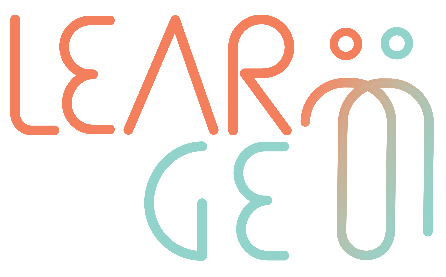 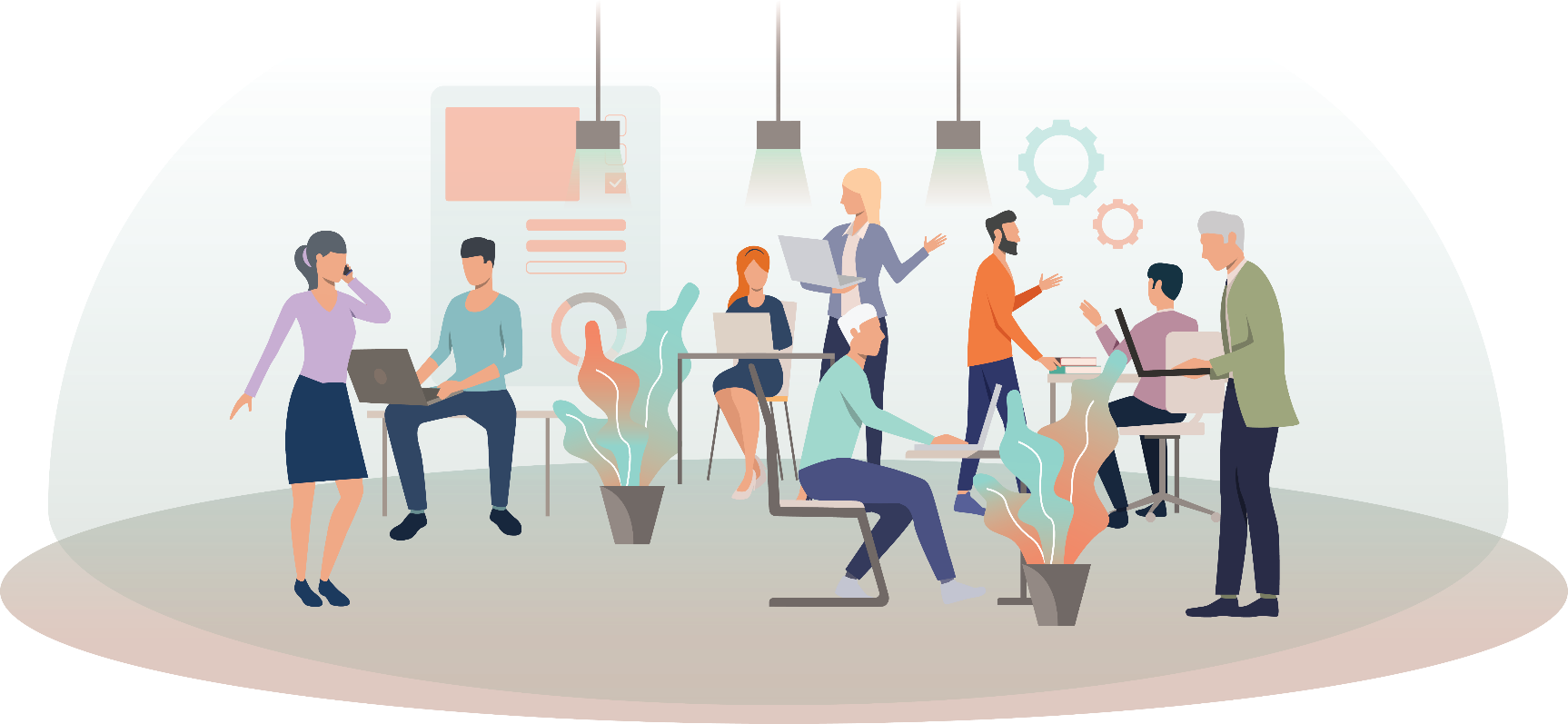 CARTÕES DE INFORMAÇÃOcartões DE CONTEXTOCarla Rocha (66)A Carla tem 66 anos (nascida em 1956) e trabalha numa fábrica que confeciona roupa. Está nesta fábrica desde os 18 anos de idade. Começou como operadora de máquinas de costura e é agora supervisora de produção. A Carla nunca teve a possibilidade de estudar, mas aproveitou as oportunidades que a sua empresa lhe deu para progredir na fábrica. Ninguém conhece a fábrica, as máquinas e todos os que ali trabalham como ela.A Carla é uma pessoa muito carismática, altamente motivada, gosta de tomar a iniciativa, é uma líder natural. Além disso, com seus 48 anos de experiência, formou e deu apoio a quase todos que trabalham na linha de produção. Quando alguém quer saber algo sobre a fábrica, como funciona e como ali se fazem as coisas, perguntam à Carla.Só há algo com a qual a Carla não se sente muito à vontade: trabalhar com computadores. E o novo gerente da fábrica quer digitalizar a empresa.Roberto Silva (25)O Roberto tem 25 anos (nascido em 1997), é um designer gráfico com excelentes competências em TI, especialmente com software de design e edição de fotos. Tem excelentes competências criativas e foi recentemente contratado para desenvolver a nova campanha de branding da empresa.Este é o segundo emprego do Roberto desde que saiu da faculdade.  Apesar das suas excelentes competências de gestão de tempo e de organização, com atenção aos detalhes e pormenores, não se sente muito seguro em relação às suas competências e fica bastante stressado e muito preocupado em fazer tudo sempre da maneira mais correta.Trabalha na fábrica há cerca de três meses e ainda não sabe quase nada sobre a empresa. Desta forma, como irá ser capaz de desenvolver a nova estratégia de branding para ajudar a empresa a destacar-se da concorrência? Cartão de contexto 1 - Carla (66) Olá, Carla! Foi recentemente chamada ao departamento de recursos humanos (DRH) da sua empresa e o que aconteceu foi o seguinte:Lúcia Lopes (Diretora de DRH):Carla, a empresa está a crescer e tudo está digitalizado. Para executar as suas tarefas diariamente, terá de ser capaz de trabalhar com o novo software que a empresa adquiriu. Com este programa poderá controlar os turnos, trocar informações com outros trabalhadores, receber as suas folhas de vencimento. Basicamente, tudo o que costumava fazer no papel, será feito através deste novo software digital.Carla:Mas a Lúcia sabe que computadores não são o meu “forte”!Lúcia Lopes (Diretora de DRH):Sim Carla, nós sabemos. Mas não se preocupe com isso. A empresa tem um novo programa de mentoring. O objetivo deste programa é juntar diferentes colaboradores de diferentes áreas e departamentos e tê-los a trocar conhecimentos e competências através de sessões de mentoring formais.Carla:E o que isso significa na prática?Lúcia Lopes (Diretora de DRH):No seu caso, e indo direta à questão, vamos juntá-la com o Roberto Silva, o nosso novo designer gráfico que sabe tudo sobre este novo software sobre computadores, redes sociais e tudo o que há para saber sobre a internet e como as coisas funcionam neste mundo digital em que vivemos. O Roberto vai ser o seu mentor.Carla:O meu mentor? Mas ele só tem 25 anos e só está aqui na empresa há três meses. O que é que me pode ensinar? Não consigo perceber como é que isso vá funcionar!Lúcia Lopes (Diretora de DRH):Bem Carla, como lhe disse, ele entende muito de tecnologias e a Carla precisa de formação e apoio nessa área. E como disse, "ele só está aqui há três meses". Por essa razão, a Carla foi escolhida para ser mentora do Roberto. Vai orientá-lo também e dar-lhe apoio em tudo o que ele precisar. Mas não se preocupe para já, todos os trabalhadores irão receber formação neste novo programa de mentoring.Cartão de contexto 2 - Roberto (25)Olá, Roberto! Foi recentemente chamado ao departamento de recursos humanos (DRH) da sua empresa e o que aconteceu foi o seguinte:Lúcia Lopes (Diretora de DRH):Roberto, verificámos que está a ter algumas dificuldades para se familiarizar com a dinâmica da empresa e notámos também que está a ter alguns problemas para se ligar e estabelecer relações com pessoas de diferentes departamentos. Roberto:É verdade, Lúcia. Estou realmente preocupado com o projeto de rebranding da empresa e totalmente focado em encontrar o conceito certo, que mal tenho tempo para entrar em contato com meus colegas.Lúcia Lopes (Diretora de DRH):Mas sabe, estar em contato com os seus colegas poderia facilitar o seu trabalho: Sabe disso, não sabe?Roberto:Como assim?Lúcia Lopes (Diretora de DRH):A empresa tem um novo programa de mentoring. O objetivo deste programa é formar pares de diferentes colaboradores de diferentes áreas e departamentos e colocá-los a trocar conhecimentos e competências através de sessões de mentoring formais. Pensámos que poderia ter como sua mentora neste programa a Carla e, simultaneamente, ser o seu mentor.Roberto:Ser o mentor da Carla, como assim? O que posso ter eu para ensinar à Carla? A Carla sabe tudo sobre a história da empresa e está aqui há tanto tempo que aposto que não há nada que eu possa ensinar.Lúcia Lopes (Diretora de DRH):Bem, Roberto, é por isso que temos este departamento de formação. Estamos a criar pares de pessoas com diferentes e conhecimentos e aptidões. E tanto você como a Carla vão beneficiar desta troca. A Carla precisa de ser orientada no uso das tecnologias e você pode beneficiar da sua experiência e aprender mais sobre a história da fábrica e da empresa. A sua experiência irá definitivamente ajudá-lo a desbloquear as suas ideias para o projeto de rebranding e também estou certa de que ela é a pessoa certa para o apresentar aos outros trabalhadores da fábrica. E o Roberto depois pode usar os novos conhecimentos que vai fazer para desbloquear a sua criatividade.Roberto:Isso parece uma excelente ideia, na verdade. Avise-me só quando e como começar!